Město Ledeč nad Sázavou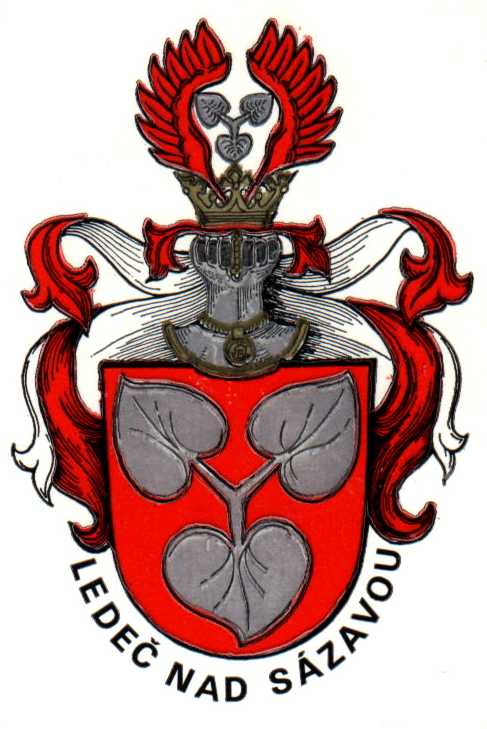  Husovo náměstí 7, 584 01 Ledeč nad Sázavou Číslo jednací : 				V Ledči nad Sázavou dne 19.2.2024Spisový znak :  84.1     			Skartační znak : S5Vyřizuje : Michal Ptáčník			Telefon:  566466625Výroční zpráva za rok 2023 o činnosti v oblasti poskytování informací dle zákona č. 106/1999 Sb., o svobodném přístupu k informacím.Počet podaných žádostí:					6Počet vydaných rozhodnutí o odmítnutí žádosti:		0Počet podaných odvolání proti rozhodnutí:			0Počet vydaných rozsudků soudu ve věci přezkoumání:	0Přehled výdajů:						-Poskytnuté výhradní licence:					0Počet podaných stížností § 16a:				0Způsob vyřízení:						-Další informace:						-								Ing. Michal Ptáčník 								       Správce IT